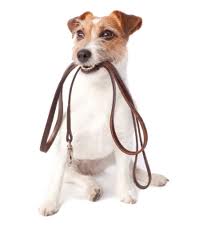 ABOUT YOU:Name: __________________________________________________________________________________Address: ________________________________________________________________________________Contact Phone Number(s):__________________________________________________________________Email: __________________________________________________________________________________Emergency Contact: _______________________________________________________________________ABOUT YOUR PET:Name: ___________________________________________________________________________________Age: ___________________________ Breed: ___________________________________________________Gender:   Male   / Female              Neutered?     YES    /     NO 	     Microchipped?    YES    /    NO Insurance Company / Policy: _________________________________________________________________Does your pet travel well? How does your pet normally travel? __________________________________________________________________________________________Vets Details: _______________________________________________________________________________Current Health / Allergies / Medical Conditions:__________________________________________________________________________________________Behaviour / Anxiety Problems? __________________________________________________________________________________________________________________________________________________________________________________________________________________________________________________________________________________________________________________________________________________Commands or Information about routine and likes / dislikes: ____________________________________________________________________________________________________________________________________________________________________________________________________________________________________________________________________________________________________________________________________________________________________________Permission to let your dog off lead after initial assessment?      YES    /     NO How did you hear about Take The Lead Services? __________________________________________________Terms and Conditions: General Terms: Introductory meeting and assessment is free of charge along with our key holding service. If you do not wish for us to hold your keys securely then a collection and drop off fee will be incurred each time we require the keys to provide a service Payment is due either prior to carrying out a service or on the first day Christmas / New Year incur an extra charge Cancellation period is 48 hours for walking or 2 weeks for boarding / house sitting - otherwise 25% of the service fee will be charged We agree to try and contact you or your alternative contact in the case of an emergency with your pet. If we cannot contact you then we reserve the right to act on your behalf and with a veterinary surgeons advice I understand that I leave my pets and my home with Take The Lead Services at my own riskWhen visiting or staying at your home we will always ensure the house is locked and secure per your instructions. Refunds for pet and/or house sitting will not be given should you come back before the expected end date confirmed in the pet/house sitting booking. Dog Walking Terms: Dogs must wear a secure collar with a tag with your details – we also give every dog a tag with our details whilst in our carePermission to let dogs off lead must be agreed prior to being allowed Whilst the care and safety of the dogs in our care is of the highest importance we cannot be held responsible for any accidental injury and you are responsible for any veterinary fees incurred by your petA dogs behaviour must be explained openly and honestly – we are happy to work with dogs that have behavioural issues but we must know in advance before putting any of our other dogs or ourselves at risk If your dog does show signs of aggression we have not be made aware of and causes harm to any person or animal whilst in our care you will be responsible for any cost incurred. Therefore we highly recommend your dog is insured and covered for third party liability. I understand that whilst every care will be given to my pet(s) they are looked after entirely at my own risk. I authorise you to call a Veterinary Surgeon on my behalf and at my expense should it be necessary. I have read, understood and agreed these terms and conditions:Signed: _____________________________________________ Print: ______________________________________________Date:_______________________________________________BOOKING FORM FOR ADDITIONAL PETSCLIENT NAME: _____________________________________________________________________________ABOUT YOUR PET:Name: ___________________________________________________________________________________Age: ___________________________ Breed: ___________________________________________________Gender:   Male   / Female              Neutered?     YES    /     NO 	     Microchipped?    YES    /    NO Insurance Company / Policy: _________________________________________________________________Does your pet travel well? How does your pet normally travel? __________________________________________________________________________________________Vets Details: _______________________________________________________________________________Current Health / Allergies / Medical Conditions:__________________________________________________________________________________________Behaviour / Anxiety Problems? __________________________________________________________________________________________________________________________________________________________________________________________________________________________________________________________________________________________________________________________________________________Commands or Information about routine and likes / dislikes: _______________________________________________________________________________________________________________________________________________________________________________________________________________________________________________________________________________________________________________________________________________________________________________________________________________________________________________________________________Permission to let your dog off lead after initial assessment?      YES    /     NO 